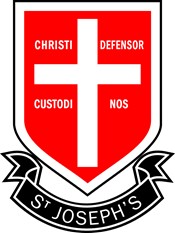 ICT KS3 Tracking Booklet2018/19Year 8Tracking DataMy end of KS3 TARGET is:Leading learning questionsWhat have you learnt?What level are you working at?How can you improve your level?What is your learning profile?How many house points do you have?Literacy marking codessp		Word underlined for spelling correction.(Correct spelling is written in the margin or at the bottom of the page. Pupils to write the correct spelling 5 times on the spelling page at the back of their book / folder)P 		Insert missing punctuation / correct punctuation// 		New paragraph needed?? 		This does not make sense / check for grammatical errors^		Insert missing wordPr		Have you proof read this / need to proof readUnit 1 – The Internet and the WWWKeywordsBookmark	Internet		WWW		URL	 Website		Webpage	Packet Switching       Browser                 Search Engine         Reliability             Copyright    GeolocationUnit 2 – Web Programming-Band Live TourKeywordsGraphics	Resolution	Pixilation	HTML 	Hyperlink	Attribute	Tag     AttributeElement	Debug		Format	Header	Stylesheet	Body	Script      NavigationUnit 3 – Data Handling KeywordsTable		Form		Average	Sum             Function           Maximum             Minimum   Record	Field		Data		Row		Column	Reference	Formula	CellSpreadsheet			Function	Graph		Statement	Reference	LookupUnit 4 – Data RepresentationKeywordsBinary 	Denary/Decimal		Hexadecimal		Circuit		On/Off 	ImagesResolution	 Pixel		Pixilation	Colour Depth		Bit rate	Bit Depth     Sample rateBoolean Logic   Logic Gates             AND           OR            NOT     AC/DCUnit 5 – PythonKeywordsString            Integer                      Float                    Syntax               Variable                        EditorCasting             Debug                         Programming Constructs                 Sequence           SelectionIteration              Functions/Subroutine                             Procedure             Boolean         Data typesUnit 6 – NetworksNotesComputer Science KeywordsName GroupTeacherReport CycleWorking At (WA)Working Towards (WT)Learning Profile(LP)On Target?Autumn 1Autumn 2Spring 1Spring 2Summer 1Summer 2No.LessonSoftwareHomework1Folder management, General Internet knowledge: Bookmarks, CopyrightIEWord/PPTResearch on Geolocation and the security effects2The World Wide Web, the difference between The Internet and WWWHow data travels on the InternetIEWord/PPTHow the Internet works- Presentation/ Video3URLIEWord/PPTResearch on Future Technology-4Search Engines: How to search effectivelyIE/PPTResearch on Future Technology- continued5Reliability of WebsitesIEOutlookPoster on Cloud Services6Email, Cloud ComputingIEExam Question – Research is allowed!ExtAssessmentPPT7Digital DivideSocial / Moral / CulturalIEWord/PPTCompletion of the Digital Divide Essay (1000 words)National Curriculum Level CriteriaNational Curriculum Level CriteriaNational Curriculum Level CriteriaGrade 3• I have shown that I can create browser bookmarks.• I know how the internet works• I can research information safely.• I produced a presentation with some content, on any of the Technology topics given.Grade 4•I have shown that I can research safely and effectively.•I have used appropriate keywords to search effectively using advance search when necessary•My browser bookmarks used sub-folders and were very well organised.•My presentation ensured consistency; background on slides, bullet points, pictures to illustrate points with references of sources•I can explain the dangers of cloud computing and how to be e-safe using privacy settings•I am able to accurately compare and contrast the benefits of using different search engines (such as Google and Yahoo) for advanced searches.•I can explain the advantages and disadvantages of cloud computing No.LessonSoftwareHomework1Graphics: Types of Graphics: Bitmap & Vector Graphics, Logo designWord/PPTPlan Logo Design2Graphics: Selection and cropping tools, inserting into new layersAdobe Fireworks/PPTComplete Logo Design 3HTML Introduction: First HTML pageNotepad++Research on basic HTML skills- using w3schools4HTML- Formatting Text & ImagesNotepad++5HTML-What makes a good website, DebuggingNotepad++/WordPlanning the design of 3 webpages- sitemap, layout, content, page design, colour scheme6HMTL- Designing a homepageNotepad++/Vimeo/Windows Movie MakerVideo Advert: To promote the World Tour of your band, produce a short web based video advert of your Band/Artist7HMTL- Duplicating pages / consistent theme / adding informationNotepad++Self assessment / evaluation of the project – What have you learnt? What went well? What did you enjoy? What would you do differently next time?8Introduction to CSS, JavaScriptNotepad++Create a Guide to teach Year 7s HTML. It will need to include at least 3 chapters. It should cover every tag, keyword we have used in lessons with screenshots to show demonstration of how to use them.AssessmentNational Curriculum Level CriteriaNational Curriculum Level CriteriaNational Curriculum Level CriteriaGrade 3Create a simple Webpage.Add some basic text and HeadingsFormat the page by changing the colourUse Paragraphs or new lines.Grade 3.5 I have few Spelling, Grammar and Punctuation. Pages are easy to read with clear communication with paragraphsI have hyperlinked all 3 pages as well as have a hyperlink to an external websiteI have provided detailed feedback on another student’s webpage.I have used more than 5 formatting techniques to style different webpage elements such as paragraphs and headings( text colour, font size, alignment, background colour)I have detailed design of all webpages createdGrade 4Excellent Spelling, Grammar and Punctuation. Pages are easy to read with clear communication using paragraphsI have added table or a navigation barAll webpage elements including embedded code and linked objects display correctly and are all styled consistently- with the same layout, background colour.I have created at least 3 professionally looking pages, well-structured layoutGrade 5I independently researched two other HTML tags and included them on my website.I have created at least 3 webpages all linked together by hyperlink or buttons.I have used external style sheet to design the layout of my pagesI have used some interactive elements to my page (JavaScript- date, user input)No.LessonSoftwareHomework1Basic Formulae, FormattingExcel/WordThink of three different businesses that would use a spreadsheet. For each explain how they use it, what they use it for and the advantages that it brings.  2Functions- Excel functionsSum, Average, Minimum, MaximumExcel3Charts/GraphsExcelFind out what is meant by conditional formatting. Research then write down in your own words what is meant by infographicThen find two examples of an infographic and write down what they are meant to show.4Conditional FormattingExcel5IF FunctionExcelOrganise a booking for a Family Events6InfographicsExcelCreate a song or Poem about what you have learned in this topic so far. It will need to include at least five verses and have a chorus. Cover every topic, formulae, keyword, use etc.7VLookupExcelCreate a simple guide to using if statements and lookupsAssessmentGradeSpreadsheet SkillSpreadsheet SkillFine GradeTick (Y/N)Tick (Y/N)GradeSpreadsheet SkillSpreadsheet SkillFine GradeTick (Y/N)Tick (Y/N)GradeSpreadsheet SkillSpreadsheet SkillFine GradeTick (Y/N)Tick (Y/N)GradeSpreadsheet SkillSpreadsheet SkillFine GradeTick (Y/N)Tick (Y/N)31. Work out the totals for each item ordered.1. Work out the totals for each item ordered.2.232. Calculate the total cost of the order, 2. Calculate the total cost of the order, 2.533. Use Average Function to Work out the average cost of a sandwich.3. Use Average Function to Work out the average cost of a sandwich.2.834. Use Functions to find the most expensive and the cheapest item on the menu4. Use Functions to find the most expensive and the cheapest item on the menu345. Create a chart in the are below to work out the most popular Sandwiches by proportion3.246. Create a Chart to Compare the number of drinks sold of the drinks.6. Create a Chart to Compare the number of drinks sold of the drinks.3.247. Add Suitable Titles and Labels to the Charts. 7. Add Suitable Titles and Labels to the Charts. 3.548. The teacher only has £100 to spend on lunch, use an IF Function in Cell I12 to say "Too Expensive if the total is above £100 and "Keep the change" if the total is less than £100. 8. The teacher only has £100 to spend on lunch, use an IF Function in Cell I12 to say "Too Expensive if the total is above £100 and "Keep the change" if the total is less than £100. 3.848. The teacher only has £100 to spend on lunch, use an IF Function in Cell I12 to say "Too Expensive if the total is above £100 and "Keep the change" if the total is less than £100. 8. The teacher only has £100 to spend on lunch, use an IF Function in Cell I12 to say "Too Expensive if the total is above £100 and "Keep the change" if the total is less than £100. 3.849. Use Conditional Formatting to highlight in Red, the Price for any sandwich above the average.9. Use Conditional Formatting to highlight in Red, the Price for any sandwich above the average.4410. Use conditional Formatting to highlight in Green, the price for any sandwich less than the average.10. Use conditional Formatting to highlight in Green, the price for any sandwich less than the average.4511. What would happen if four kids changed their order from Tuna Sandwich to Steak and Cheese? Write your answer in the Blue box below.11. What would happen if four kids changed their order from Tuna Sandwich to Steak and Cheese? Write your answer in the Blue box below.4.2511. What would happen if four kids changed their order from Tuna Sandwich to Steak and Cheese? Write your answer in the Blue box below.11. What would happen if four kids changed their order from Tuna Sandwich to Steak and Cheese? Write your answer in the Blue box below.4.2512. Format the Worksheet to make it look professional, add an image of the Subway logo.12. Format the Worksheet to make it look professional, add an image of the Subway logo.4.5No.LessonSoftwareHomework1Binary / DenaryWhat is BinaryConversionsWord/PPT/ ExcelBinary conversions worksheet2HexadecimalWord/PPTHexadecimal worksheet3Binary to ASCIIBinary Text Worksheet- decode the secret message4ImagesExcel/WordCreate a posterSummarize how images are stored in a computerUse a single side of A4 to explain:How an image as a series of pixels represented in binaryhow binary data can hold information about the colour of a pixel - colour depthThe effect of resolution on an image - pixilationThe effect of colour depth and resolution on the size of an image file5SoundAudacity/PPT6Boolean OperatorsIE/Word7Boolean Logic – AND/OR/NOT gatesWordLogic gates worksheetEnd of Unit AssessmentNational Curriculum Level CriteriaNational Curriculum Level CriteriaNational Curriculum Level CriteriaGrade 3Explain why computers can only understand BinaryExplain how binary is used to represent numbers.Explain how binary is used to create images and sound.Know the different number Bases: Binary, Denary, HexadecimalKnow the 3 main Logic gatesGrade 4Convert from Binary to Denary and vice versaExplain the use of Hexadecimal in ComputerKnow the definitions of resolution, pixilation, colour depth, bit rate, sample rateApply understanding to create an image using binary.Convert an analogue sound wave to digital (Binary)Draw and complete truth tables for each logic gate Level 5Convert Binary, Denary to Hexadecimal and vice versaExplain the keywords pixel, resolution, pixilation, colour depth, bit rate, sample rateExplain the effect of resolution, colour depth, bit rate, sample rate on the file size of images and sound files.Draw combined logic gates from expressions given and give output to combined logic gatesNo.LessonSoftwareHomework1Learn about python as a programming language, basic python syntaxWrite simple expressions in pythonPython 3.5Download Python on Computer at home2Create a ChatbotUnderstand that languages have different data typesKnow how to create and assign a variableConcatenating stringsPython 3.5Complete 3 questions on Python Challenges3Create a Guessing gameSelection Statements- if statementsPython 3.54Iteration- While & For LoopAdvanced features of the Guessing gamePython 3.5Complete the Python Loops Worksheet5Random Generating number game Python 3.56FunctionsPython 3.5End of Unit AssessmentPython 3.5National Curriculum Level CriteriaNational Curriculum Level CriteriaNational Curriculum Level CriteriaGrade 3Write simple programs using a high level programming languageGrade 4Know the different data typesBe able to write output statements using the Python GUIKnow how to create and assign a variable. Design and create simple programsDebug programs that accomplish specific goalsUse the Programming Constructs: Sequence, Selection and Iteration in programsGrade 5Solve problems by decomposing them into smaller partsUse logical reasoning to explain how some simple algorithms workUse logical reasoning to detect and correct errors in algorithmsGrade 6Use procedures and functions with parameters in your programs.Use computational abstractionsModel state of real world problemsNo.LessonSoftwareHomework1Explain what is a networkDescribe the Benefits and Drawbacks of a networkDescribe and give examples of the different types of network –LAN, WAN, PANPPT/WordRecord or write brief description about the network components used:Your home IT networkYour school IT network2Identify and describe the different components/devices in a networkDesign a wireless networkPPT/Word3Network Topologies Identify and Draw the Star and Mesh TopologyAdvantages and Disadvantages of each TopologyPPT/Word4The Internet –Hardware, software how data is transmitted on the internetPPT/WordCreate a Poster on how the Internet works5Servers : Explain what is a serverIdentify the types of servers used in ITPPT/Word6Protocols7Network SecurityExplain what security measures need to be taken to keep a network safeStudents to produce a podcast or video for fellow students on computer security and the different types of security usedEnd of Year AssessmentNational Curriculum Level CriteriaNational Curriculum Level CriteriaNational Curriculum Level CriteriaGrade 4Know the benefits and drawbacks of computer networksKnow the different types of networksKnows the names of hardware e.g. hubs, routers, switches, serverKnow that computers use protocols to communicateGrade 5Explain the benefits and drawbacks of computer networksExplain and give examples of the different types of networksExplain the purpose of hardware e.g. hubs, routers, switches, serversKnow the names of protocols e.g. SMTP, iMAP, POP, FTP, TCP/IP, associated with networking computer systemsGrade 6Justify the benefits and drawbacks of computer networksExplain the purpose of protocols e.g. SMTP, iMAP, POP, FTP, TCP/IP, associated with networking computer systems.Keyword / TermDefinition